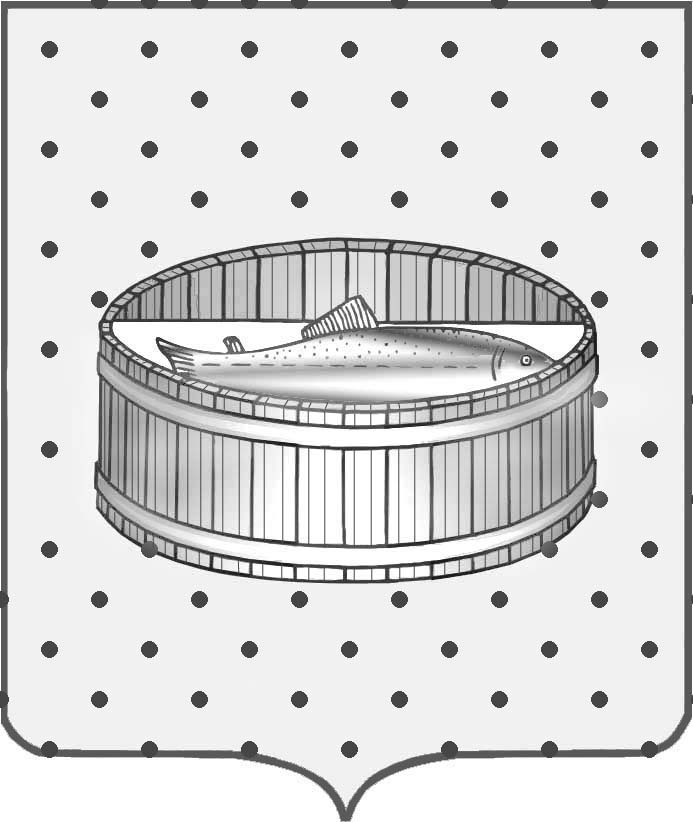 Ленинградская область                           Лужский муниципальный район Совет депутатов Лужского городского поселениятретьего созываРЕШЕНИЕ                                                               23 июня 2015 года    № 65                                                                         О назначении дополнительных выборов депутата Совета депутатов муниципального образования Лужское городское поселениеВ связи с досрочным прекращением полномочий депутата по одномандатному избирательному округу № 15, в соответствии с пунктом 7 статьи 10, пунктами 8, 9 статьи 71 Федерального закона от 12.06.2002 № 67-ФЗ  «Об основных гарантиях избирательных прав и права на участие в референдуме граждан Российской Федерации», частями 1, 2 статьи 76  областного закона  от 15.03.2012 года № 20-оз «О муниципальных выборах в Ленинградской области», статьёй 10 Устава  муниципального образования Лужское  городское  поселение Лужского муниципального района Ленинградской области, Совет  депутатов  муниципального образования Лужское  городское  поселение   решил:	1. Назначить дополнительные выборы депутата Совета депутатов муниципального образования Лужское  городское  поселение по одномандатному избирательному округу № 15 на 13 сентября 2015 года.	2. Опубликовать настоящее решение в газете «Лужская правда»  не позднее чем через 5 дней со дня его принятия.	3. Контроль за выполнением данного решения оставляю за собой.Глава Лужского городского поселения,исполняющий полномочия председателя Совета депутатов	                                                                           В.Н. Степанов Разослано: глава администрации ЛМР, отдел орг.-контр. работы и взаимод.                    с поселениями, ТИК, прокуратура.Под решением опубликовать информацию:«Решением Совета  депутатов Лужского городского поселения от 26 февраля 2014 г. № 369 образованы одномандатные избирательные округа по выборам депутатов Совета депутатов Лужского городского поселения.Выборы депутата в Совет депутатов 13 сентября 2015 года проводятся по следующему округу в границах Лужского городского поселенияОкруг № 15УИК № 683 Южная школьнаяВ границы избирательного округа входят: город Луга -                                 проспект Володарского (дом № 42); улицы: Миккели (полностью), Победы (дом  №№ 2,2А).Место нахождение участковой избирательной комиссии и помещения для голосования: г. Луга, проспект Володарского, дом № 44, помещение МОУ «Средняя общеобразовательная школа №  6».Количество мандатов-1     Численность избирателей на округе – 1733 чел.»